ЗАКУПКА № 2022/11/57 от 17.11.2022 г. СПЕЦИФИКАЦИЯАНАЛОГИ  ДОПУСКАЮТСЯЗаказчик: ООО ПК «КУБИ БЛОК ЕГОРЬЕВСКИЙ» (ИНН 7722472936, ОГРН 1197746162349)Место поставки: 140301, Московская область, город Егорьевск, улица Меланжистов, дом 3Б.ОБЯЗАТЕЛЬНО указание срока изготовления и поставки!Предпочтение доставке силами  и за счет Поставщика.  Предпочтение предложениям с отсрочкой оплаты.№ п/пНаименование товараОсновные характеристикиКоличествоЕдиница измерения1Лента конвейерная шевронная 1000-4-ТК-200-2-5-2-И-РБ Н16
У-110 В720Лента конвейерная шевронная 1000-4-ТК-200-2-5-2-И-РБ Н16
У-110 В720:2.2 – для средних условий эксплуатации (общего назначения) температура эксплуатации от минус 45С до плюс 60С;1000мм – ширина ленты;
4-  кол-во тканевых слоев;
ТК-200-2- ткань прокладок, нити основы и утка изготовлены из полиамида (капрона), прочность при разрыве на 1 прокладку: по основе и утку не менее 200 Н/мм;
5мм-толщина рабочей поверхности;
2мм– не рабочей поверхности; 
Класс резины наружных обкладок    И – износостойкий, условная прочность при растяжении -не менее 15 МПа, относительное удлинение при разрыве- не менее 400%, потери объема при истирании – не более 100мм3, твердость -55-75Шор А;
РБ – резиновый борт.
Расчетная толщина ленты 12 +/-0,5 мм. 
Высота шеврона - 16 мм39,00пог.м.Вид и размер шевронаВид и размер шеврона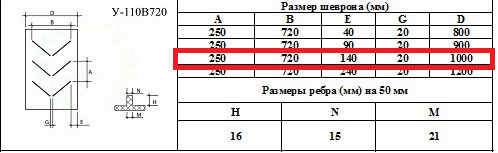 